 Nr. 17.564 din 18 iulie 2019                                                      M I N U T Aședinței ordinare a Consiliului Local al Municipiului Dej  încheiată azi, 18 iulie 2019, convocată în conformitate cu prevederile art. 133, alin. (1) și  art. 134 din Ordonanța de Urgență privind  Codul administrativ,conform Dispoziției Primarului Nr. 1.072 din data de  12 iulie 2019,  cu următoareaORDINE DE ZI:Proiect de hotărâre privind aprobarea  alipirii terenurilor identificate prin C.F. 60701 și 63049 și înscrierea dreptului de proprietate definitiv, proprietate publică, situate în Municipiul Dej, Strada Câmpului Nr. 3.Proiect de hotărâre privind aprobarea rectificării suprafeței de teren înscris în C.F. Dej, Nr. 51809, Strada Luceafărului Nr. 7, Bloc B 5.Proiect de hotărâre pentru aprobarea dezmembrării imobilului înscris în C.F. Dej Nr. 51440 și concesionarea fără licitație publică pentru extindere construcție pe suprafeța de 104 m.p.Proiect de hotărâre pentru aprobarea rectificării Bugetului local al Municipiului Dej.Proiect de hotărâre pentru aprobarea Contului de execuție al Bugetului local, al bugetului instituțiilor publice finanțate din venituri proprii și subvenții pe trimestrul al II-lea al anului 2019. Proiect de hotărâre pentru aprobarea achiziționării de servicii de consultanță juridică și de reprezentare a intereselor Municipiului Dej, în vederea recuperării sumelor investite în reabilitarea imobilului ”Galeria de Artă”.Proiect de hotărâre  privind aprobarea trecerii din patrimoniul public al Municipiului Dej, administrat de Consiliul Local, în patrimoniul privat al Municipiului Dej, a imobilului ”Galeria de Artă”, în vederea restituirii fostului proprietar.Proiect de hotărâre privind aprobarea acordării mandatului special la Adunarea Generală a Acționarilor Societății Transurb S.A. Dej din data de 6 august 2019, ora 1300.Proiect de hotărâre  privind aprobarea modificării Listei de investiții Anexă la Bugetul local. Proiect de hotărâre privind ProieProiect de hotărâre privindProiect de hotărâre  privind aprobarea modificării Art. 1 din Hotărârea Consiliului Local Nr. 29 din 29 martie 2019, privind aprobarea utilizării excedentului Municipiului Dej în anul 2019.11. Proiect de hotărâre  privind aprobarea structurii organizatorice, organigramei,  statului de funcţii şi a numărului de posturi pentru Spitalul Municipal Dej.Soluționarea unor probleme ale administrației publice locale. La ședință sunt prezenți 16 consilieri, domnul Primar Morar Costan, doamna Secretar General al Municipiului Dej, cetățeni din Municipiul Dej.Ședința publică este condusă de domnul consilier Cupșa Ioan , ședința fiind legal constituită. Consilierii au fost convocați prin Adresa Nr. 17.562 din data de 12 iulie 2019.Lipsesc motivat domnii consilieri: domnii consilieri Alexandru Adrian Viorel, Varga Lorand Iuliu, Mureșan Aurelian Călin. Președintele de ședință, domnul consilier Cupșa Ioan supune spre aprobare Procesul – verbal al ședinței ordinare din data de 28 iunie 2019, votat cu 15 voturi ”pentru”, nu participă la  vot – domnul consilier Torpenyi Francisc Albert.Președintele de ședință, prezintă Punctele înscrise pe Ordinea de zi și proiectele introduse suplimentar : 9.  Proiect de hotărâre  privind aprobarea modificării Listei de investiții Anexă la Bugetul local. Proiect de hotărâre privind ProieProiect de hotărâre privind10. Proiect de hotărâre  privind aprobarea modificării Art. 1 din Hotărârea Consiliului Local Nr. 29 din 29 martie 2019, privind aprobarea utilizării excedentului Municipiului Dej în anul 2019.11. Proiect de hotărâre  privind aprobarea structurii organizatorice, organigramei,  statului de funcţii şi a numărului de posturi pentru Spitalul Municipal Dej.Supusă la vot, Ordinea de zi este votată cu 14 voturi ”pentru”, 2 ”abțineri”, domnii consilieri: În cadrul ședinței s-au aprobat :H O T Ă R Â R E A  Nr. 87privind aprobarea alipirii terenurilor identificate prin C.F. 60701 și 63049 și înscrierea dreptului de proprietate definitiv, proprietate publică, situate în Municipiul Dej, Strada Câmpului Nr. 3.Votat  cu  16 voturi ”pentru”, unanimitate.H O T Ă R Â R E A  Nr. 88privind aprobarea rectificării suprafeței de teren înscris în C.F. Dej, Nr. 51809, Strada Luceafărului Nr. 7, Bloc B 5.          Votat  cu  16 voturi ”pentru”, unanimitate.   Proiect de hotărâre pentru aprobarea dezmembrării imobilului înscris în C.F. Dej Nr. 51440 și concesionarea fără licitație publică pentru extindere construcție pe suprafeța de 104 m.p.Se retrage de pe Ordinea de zi.   H O T Ă R Â R E A  Nr. 89                privind aprobarea rectificării Bugetului local al Municipiului Dej.Votat  cu   14  voturi ”pentru”, 2 ”abțineri”, domnii consilieri: Butuza Marius Cornel și Mureșan Traian.   H O T Ă R Â R E A  Nr. 90privind aprobarea Contului de execuție al Bugetului local, al bugetului instituțiilor publice finanțate din venituri proprii și subvenții pe trimestrul al II-lea al anului 2019.Votat  cu  11 voturi ”pentru”, 4 ”abțineri”, domnii consilieri Filip Dorin Cristian, Buburuz Simion Florin, Mureșan Traian și doamna consilier Petrean Mihaela,  1 vot ”împotrivă”, domnul consilier Butuza Marius CornelProiect de hotărâre pentru aprobarea achiziționării de servicii de consultanță juridică și de reprezentare a intereselor Municipiului Dej, în vederea recuperării sumelor investite în reabilitarea imobilului ”Galeria de Artă”.S-a retras de pe Ordinea de zi.H O T Ă R Â R E A  Nr. 91 privind aprobarea trecerii din patrimoniul public al Municipiului Dej, administrat de Consiliul Local, în patrimoniul privat al Municipiului Dej, a imobilului ”Galeria de Artă”, în vederea restituirii fostului proprietar.Votat  cu 15  voturi ”pentru”, 1 ”abținere”, domnul consilier Butuza Marius CornelH O T Ă R Â R E A  Nr. 92acordării mandatului special la Adunarea Generală a Acționarilor Societății Transurb S.A. Dej din data de 6 august 2019, ora 1300.Votat  cu  15  voturi ”pentru”, 1 ”abținere”, domnul consilier Butuza Marius CornelH O T Ă R Â R E A  Nr. 93privind aprobarea modificării Listei de investiții Anexă la Bugetul local al Municipiului DejVotat  cu  15 voturi ”pentru”, 1 ”nu participă la vot”, domnul consilier Bradea Andrei.H O T Ă R Â R E A  Nr. 94privind aprobarea modificării Art. 1 din Hotărârea Consiliului Local Nr. 29 din 29 martie 2019, privind aprobarea utilizării excedentului Municipiului Dej în anul 2019.Votat  cu  16  voturi ”pentru”, unanimitateH O T Ă R Â R E A  Nr. 95privind aprobarea structurii organizatorice, organigramei,  statului de funcţii şi a numărului de posturi pentru Spitalul Municipal Dej.Votat  cu 16 voturi ”pentru”, unanimitate. În conformitate cu dispozițiile art. 11 din Legea Nr. 52/2003 privind transparența decizională în administrația publică, republicată, cu modificările și completările ulterioare, minuta se publică la sediul și pe site-ul Primăriei Municipiului Dej.  	  Președinte de ședință,                         Secretar General al Municipiului Dej,                   Cupșa Ioan                                                  Jr. Pop Cristina           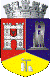 ROMÂNIAJUDEŢUL CLUJCONSILIUL LOCAL AL MUNICIPIULUI DEJStr. 1 Mai nr. 2, Tel.: 0264/211790*, Fax 0264/223260, E-mail: primaria@dej.ro 